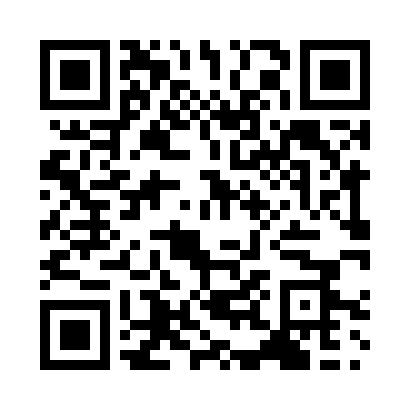 Prayer times for Assouangui, CongoWed 1 May 2024 - Fri 31 May 2024High Latitude Method: NonePrayer Calculation Method: Muslim World LeagueAsar Calculation Method: ShafiPrayer times provided by https://www.salahtimes.comDateDayFajrSunriseDhuhrAsrMaghribIsha1Wed4:395:5111:543:155:587:052Thu4:395:5011:543:155:587:053Fri4:395:5011:543:155:587:054Sat4:395:5011:543:155:587:055Sun4:385:5011:543:155:587:056Mon4:385:5011:543:165:577:057Tue4:385:5011:543:165:577:058Wed4:385:5011:543:165:577:059Thu4:385:5011:543:165:577:0510Fri4:385:5011:543:165:577:0511Sat4:375:5011:543:165:577:0512Sun4:375:5011:543:175:577:0613Mon4:375:5011:543:175:577:0614Tue4:375:5011:543:175:577:0615Wed4:375:5011:543:175:577:0616Thu4:375:5011:543:175:577:0617Fri4:375:5011:543:175:577:0618Sat4:375:5011:543:185:577:0619Sun4:375:5011:543:185:587:0720Mon4:375:5011:543:185:587:0721Tue4:375:5011:543:185:587:0722Wed4:365:5011:543:185:587:0723Thu4:365:5011:543:185:587:0724Fri4:365:5011:543:195:587:0725Sat4:365:5011:543:195:587:0826Sun4:365:5011:543:195:587:0827Mon4:365:5011:543:195:587:0828Tue4:375:5111:553:195:587:0829Wed4:375:5111:553:205:597:0830Thu4:375:5111:553:205:597:0931Fri4:375:5111:553:205:597:09